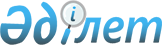 2014 жылы тұқым шаруашылығын субсидиялаудың кейбір мәселелері туралы
					
			Күшін жойған
			
			
		
					Шығыс Қазақстан облысы әкімдігінің 2014 жылғы 02 сәуірдегі N 75 қаулысы. Шығыс Қазақстан облысының Әділет департаментінде 2014 жылғы 17 сәуірде N 3235 болып тіркелді. Қаулының қабылдау мерзімінің өтуіне байланысты қолдану тоқтатылды (Шығыс Қазақстан облысы әкімі аппаратының 13.01.2015 N 6/480 хаты)
      Ескерту. Қаулының қабылдау мерзімінің өтуіне байланысты қолдану тоқтатылды (Шығыс Қазақстан облысы әкімі аппаратының 13.01.2015 N 6/480 хаты).

      РҚАО-ның ескертпесі.

      Құжаттың мәтінінде түпнұсқаның пунктуациясы мен орфографиясы сақталған.
      "Агроөнеркәсіптік кешенді және ауылдық аумақтарды дамытуды мемлекеттік реттеу туралы" Қазақстан Республикасының 2005 жылғы 8 шілдедегі Заңының 7-бабы  2-тармағының 12-1) тармақшасына, "Қазақстан Республикасындағы жергілікті мемлекеттік басқару және өзін-өзі басқару туралы" Қазақстан Республикасының 2001 жылғы 23 қаңтардағы Заңының  27-бабы 1-тармағының 5) тармақшасына, "Тұқым шаруашылығы туралы" Қазақстан Республикасының 2003 жылғы 8 ақпандағы Заңының  6-1-бабына сәйкес және "Тұқым шаруашылығын дамытуға жергілікті бюджеттерден атаулы субсидия беру ережесін бекіту туралы" Қазақстан Республикасы Үкіметінің 2007 жылғы 14 мамырдағы № 381  қаулысын іске асыру мақсатында Шығыс Қазақстан облысының әкімдігі ҚАУЛЫ ЕТЕДІ:
      1. Осы қаулыға  1  қосымшаға сәйкес субсидиялауға жататын бірінші, екінші және үшінші көбейтілген тұқымдарды сатудың 2014 жылға арналған шекті бағалары белгіленсін.
      2. Осы қаулыға  2  қосымшаға сәйкес тұқым шаруашылықтары сатқан тұқымдарға берілетін субсидияның қалалар және аудандар бойынша 2014 жылға арналған көлемі бекітілсін.
      3. Осы қаулыға  3  қосымшаға сәйкес ауылшаруашылық дақылдарының түрлері бойынша сатылған бірінші, екінші және үшінші көбейтілген тұқымдардың 1 тоннасына берілетін субсидияның 2014 жылға арналған мөлшері айқындалсын.
      4. Осы қаулы алғаш рет ресми жарияланған күнінен кейін он күнтізбелік күн өткен соң қолданысқа енгізіледі және 2014 жылғы 1 қаңтардан бастап туындаған қатынастарға қолданылады.
      5. Осы қаулының орындалуын бақылау облыс әкімінің орынбасары Н. А. Шерубаевқа жүктелсін.  Субсидиялауға жататын бірінші, екінші және үшінші көбейтілген тұқымдарды сатудың 2014 жылға арналған шекті бағалары Тұқым шаруашылықтары сатқан тұқымдарға берілетін субсидияның қалалар және аудандар бойынша 2014 жылға арналған көлемі
      Ескерту. 2-қосымша жаңа редакцияда - Шығыс Қазақстан облысы әкімдігінің 29.07.2014  № 205 (алғаш рет ресми жарияланған күнінен кейін он күнтізбелік күн өткен соң  қолданысқа енгізіледі) қаулысымен. Ауылшаруашылық дақылдарының түрлері бойынша сатылған бірінші, екінші және үшінші көбейтілген тұқымдардың 1 тоннасына берілетін субсидияның 2014 жылға арналған мөлшері
					© 2012. Қазақстан Республикасы Әділет министрлігінің «Қазақстан Республикасының Заңнама және құқықтық ақпарат институты» ШЖҚ РМК
				
      Облыс әкімі

Б. Сапарбаев
Шығыс Қазақстан облысы
әкімдігінің 2014 жылғы 
" 2 " сәуірдегі № 75 қаулысына 
1 қосымша
р/с

№
Ауылшаруашылық

дақылдарының атауы
Субсидияланатын бірінші, екінші және

үшінші көбейтілген тұқымдардың бір

тоннасын сатудың шекті бағасы, теңге
Субсидияланатын бірінші, екінші және

үшінші көбейтілген тұқымдардың бір

тоннасын сатудың шекті бағасы, теңге
Субсидияланатын бірінші, екінші және

үшінші көбейтілген тұқымдардың бір

тоннасын сатудың шекті бағасы, теңге
р/с

№
Ауылшаруашылық

дақылдарының атауы
бірінші көбейтілген
екінші көбейтілген
үшінші көбейтілген
1
Күздік бидай
42000
33000
31500
2
Жаздық бидай
39000
34500
33000
3
Арпа
36000
30000
27000
4
Сұлы
36000
30000
27000
5
Қарақұмық 
48000
42000
33000
6
Күнбағыс
120000
102000
90000
7
Картоп
90000
70500
66000
8
Бір жылдық шөп 
90000
66000
60000
9
Көп жылдық шөп 
225000
222000
210000Шығыс Қазақстан облысы әкімдігінің 2014 жылғы " 2 " сәуірдегі № 75 қаулысына 2 қосымша
р/с

№
Қалалардың, аудандардың атауы
Субсидия көлемі,

мың теңге
1
Семей
53741
2
Бородулиха 
35670,5
3
Глубокое 
49649,4
4
Ұлан 
50056,22
5
Үржар 
8158,5
6
Зайсан
1125
Облыс бойынша
198401Шығыс Қазақстан облысы әкімдігінің 2014 жылғы " 2 " сәуірдегі № 75 қаулысына 3 қосымша 
р/с

№
Ауылшаруашылық

дақылдарының түрлері
Ауыл шаруашылығы дақылдарының

сатылған бірінші, екінші және үшінші

көбейтілген тұқымдарының 1 тоннасына

берілетін субсидияның мөлшері,

теңге
Ауыл шаруашылығы дақылдарының

сатылған бірінші, екінші және үшінші

көбейтілген тұқымдарының 1 тоннасына

берілетін субсидияның мөлшері,

теңге
Ауыл шаруашылығы дақылдарының

сатылған бірінші, екінші және үшінші

көбейтілген тұқымдарының 1 тоннасына

берілетін субсидияның мөлшері,

теңге
р/с

№
Ауылшаруашылық

дақылдарының түрлері
бірінші көбейтілген
екінші көбейтілген
үшінші көбейтілген
1
Күздік бидай 
28000
22000
21000
2
Жаздық бидай
26000
23000
22000
3
Арпа 
24000
20000
18000
4
Сұлы
24000
20000
18000
5
Қарақұмық
32000
28000
22000
6
Күнбағыс
80000
68000
60000
7
Картоп
60000
47000
44000
8
Бір жылдық шөп
60000
44000
40000
9
Көп жылдық шөп
150000
148000
140000